Objednatel:				                      Objednávka č.:  1/2024  Střední průmyslová škola stavební Brno,   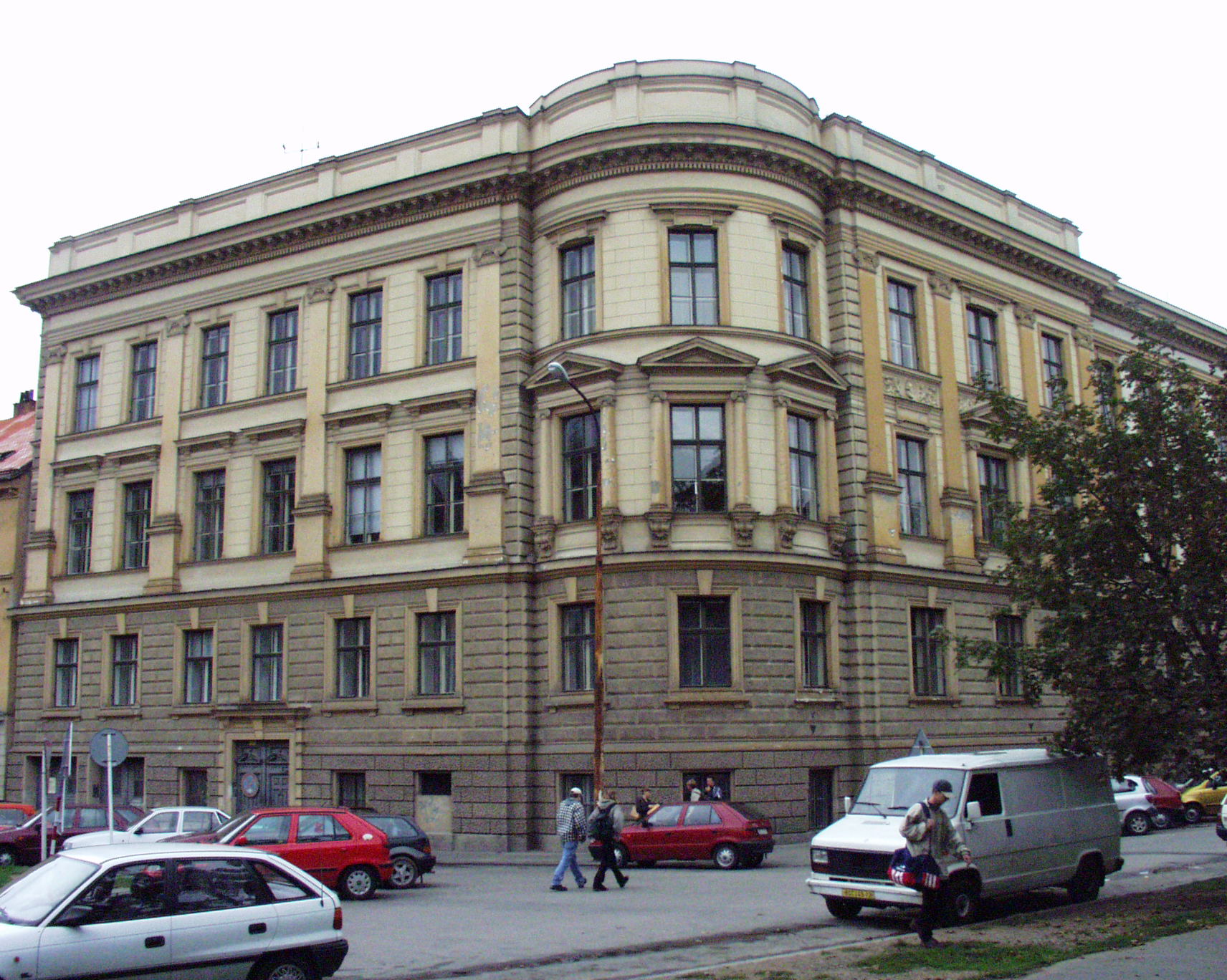   příspěvková organizace, Kudelova 8   PSČ : 662 51,  tel.: 545 32 12 10	IČO: 00559466   DIČ: CZ0055466     Bankovní spojení : KB Brno-Černá Pole, č.ú. : 99835621/0100  E mail : skola@spsstavbrno.cz http: www.spsstavbrno.czDodavatel:      	Ing. Ladislav Jarý				Cestovní kancelář Victoria				Cihlářská 26				602 00  BrnoIČ: 163 12 520DIČ: CZ 6310210236Specifikace zboží/služby:	Objednáváme u vás dopravu na lyžařský kurz z Brna do Herlíkovic a zpět. Termíny:			 29.2.2024 a 6.3.2024Počet přepravovaných osob:	 94 osobCena:				 56 570 Kč vč. DPH	Kontaktní osoba: V Brně dne   16.2.2024Objednatel…………………..                        Dodavatel:Ing. Jan Hobža, ředitel školy		             objednávku akceptujeme……………………				